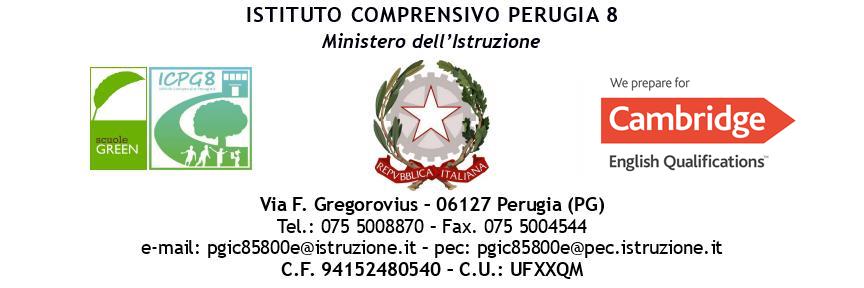         Allegato 1                                                                                                                                 	Al Dirigente Scolastico   										I.C. Perugia 8 - PerugiaOGGETTO: autorizzazione partecipazione modulo progetto “Facciamo il punto sugli apprendimenti”MODULO  Primi passi nel coding     (Scuola secondaria di I grado)Codice CUP progetto: D93D21004710006Il sottoscritto ______________________________________________________________________genitore/affidatario dell’alunno_____________________________________________tel.___________________________ frequentante nel corso dell’anno 2021/2022  la Classe__________ Sez._________ scuola ________________________________________ di codesto Istituto,  A U T O R I Z ZA  Il/la proprio/a figlio/a partecipare al modulo:Primi passi nel coding     rivolto agli alunni dell’IC 8 nell’ambito del Progetto “Facciamo il punto sugli apprendimenti”CODICE PROGETTO NAZIONALE:10.2.2A-FSEPON-UM-2021-3CUP assegnato al Progetto: D93D21004710006che si terrà in orario extrascolastico presso: IC PERUGIA 8 Il sottoscritto è consapevole: che il progetto è finanziato dal “PON FSE Fondi Strutturali Europei Pon” Per la scuola, competenze e ambienti per l’apprendimento” 2014-2020;che il corso si svolgerà secondo il calendario allegato all’avviso;che i corsi avranno una durata di 30 ore;  che ciascuna lezione si terrà in orario extra-scolastico secondo il calendario dettagliato che verrà comunicato prima dell’inizio del corso. Poiché l’attuazione dei corsi richiede un impegno finanziario e una organizzazione da parte dell’Istituto, il sottoscritto, a meno di gravi impedimenti, si impegna a far frequentare il corso/i indicato/i al/alla proprio/a figlio/a.  Allega alla presente:Domanda debitamente compilata su modello predisposto dall’Istituto, “allegato 1” Modulo Anagrafica studente – consenso trattamento GPU (debitamente compilato e firmato)Copia dei documenti di identità dei genitoriPerugia, lì……………………….                                                                                               	       								               FIRMA                                                                                                                                            _______________________ Avviso n. AOODGEFID. REGISTRO UFFICIALE.U. 0009707 del 27/04/2021Realizzazione di percorsi educativi volti al potenziamento delle competenze e per l’aggregazione e la socializzazione delle studentesse e degli studenti nell'emergenza covid-19Programma Operativo Nazionale (PON E POC) “Per la scuola, competenze e ambienti per l’apprendimento” 2014-2020 finanziato con FSE E FDR Asse I – Istruzione –Obiettivi Specifici 10.1, 10.2 e 10.3 – Azioni 10.1.1, 10.2.2 e 10.3.1